Инструкцияпо оформлению портфолио документов аттестуемых педагогов.Структура: Раздел 1. Общие сведения о педагоге. Раздел 2. Результаты профессиональных достижений педагога.Содержание разделов Раздел 1. Общие сведения о педагоге.титульный лист:Обязательно должен включать в себя - место работы с указанием города/района - фамилия, имя, отчество,- занимаемая должность;- год оформления портфолиоПример оформления: КГУ «Гимназия № 154 имени Абая» г. Темиртау(шрифт TIMES NEW ROMAN, кегль 14)ИвановаГульзия Сергеевнаучитель самопознания(шрифт TIMES NEW ROMAN, кегль 36)2020 г.(шрифт TIMES NEW ROMAN, кегль 14)заявление педагогического работника на подтверждение или присвоение квалификационной категории (по форме согласно приложению №1 «Правил аттестации педагогических работников»).копия документа, удостоверяющего личность;копия диплома об образовании;копия диплома, удостоверения о присвоении научного звания (при наличии);копия трудовой книжки;копия удостоверения и приказа о присвоенной квалификационной категории (для лиц, ранее имевших квалификационную категорию);в случае продления срока действия квалификационной категории, необходимо приложить копию приказа о продлении.копии документов о прохождении курсов повышения квалификации по заявленной специальности;копия документа о прохождении курсов по дополнительным дисциплинам;копия справки о прохождении национального квалификационного тестирования;Примечание: все копии документов заверяются подписью руководителя и печатью данной организации образования.Раздел 2. Результаты профессиональных достижений педагога и образовательных достижений его обучающихся.Сертифицированные документы областного, республиканского, международного уровня, подтверждающие результаты профессиональной деятельности и профессионального роста педагога (за аттестационный период):показатели качества знаний обучающихся за аттестационный период, включающий результаты внешней оценки учебных достижений и (или) текущей и (или) итоговой аттестации;копии документов, подтверждающих профессиональные достижения педагогов и обобщение опыта (копии удостоверений правительственных наград, грамот, дипломов, благодарственных писем, сертификатов, свидетельств);листы наблюдения уроков (занятий) (не менее трех). Листы наблюдения урока должны содержать рекомендации члена областного экспертного совета (список членов экспертного совета в регионах утвержден приказом управления образования Карагандинской области);копии документов о прохождении обучающих курсов и семинаров.Сертифицированные документы областного, республиканского, международного уровня, подтверждающие результаты профессиональной деятельности педагога через образовательные достижения учащихся (за аттестационный период):копии грамот, дипломов учащихся;копии благодарственных писем учащихся;копии сертификатов, свидетельств учащихся.ЧТО ДОЛЖНО БЫТЬ В РАЗДЕЛЕ «РЕЗУЛЬТАТЫ ПРОФЕССИОНАЛЬНЫХ ДОСТИЖЕНИЙ ПЕДАГОГА»?Динамика учебных достижений учащихся (за аттестационный период) (в виде таблицы, описания, диаграммы)Диаграмма – самый удобный вид динамики показателей качества знаний учащихся. На ней необходимо указать значения в процентах за каждый год обучения,напримерДинамику можно представить в виде таблицы. Составьте таблицу из двух строк и нужного количества столбцов. В верхней строке напишите показатели времени (год обучения), в нижней - данные измерений процесса.  Как рассчитать динамику качества знаний:Аттестационный период начинается с момента присвоения (подтверждения) предыдущей квалификационной категории (дата прописана в приказе на получение квалификационной категории).Не допускается подавать заявление на  присвоение (подтверждение) квалификационных категорий до получения приказа о присвоении (подтверждении) предыдущей категории.Аттестационный период 1 год: качество знаний определяется по четвертным оценкам. Значения указываются средние по каждой параллели классов по одному предмету (если у педагога 2 и более предметов, то динамика указывается по каждому предмету отдельно)Например:История КазахстанаДинамика будет подсчитана: 61,2% - 49,2% = 12%Всемирная историяДинамика будет подсчитана: 64,5% - 53% = 11,5%Результат: повышение качества знаний более 10%, педагог соответствует заявленной категорииАттестационный период 2-5 лет:качество знаний определяется по годовым оценкам. Для получения полной картины, необходимо указать значения 1 четверти начала аттестационного периода и годовые итоговые значения по окончании аттестационного периода. Значения указываются средние по каждой параллели классов по одному предмету (если у педагога 2 и более предметов, то динамика указывается по каждому предмету отдельно)Например: качество знаний по параллели 8-х классов:Динамика будет подсчитана: 61,2% - 49,2% = 12%качество знаний по параллели 9-х классов:Динамика будет подсчитана: 64,5% - 53% = 11,5%Результат: повышение качества знаний более 10%, педагог соответствует заявленной категорииВ случае, если затруднен подсчет процентного выражения качества знаний (смена места работы, смена класса, смена группы обучающихся), необходимо дать полное описание проблемы, указать причины стабильной динамики или ее понижения.Если динамика обучения оказалась недостаточной или отрицательной – дайте полный анализ существующей проблемы (смена места работы, смена класса, уход «сильных» учащихся и т.д.). Полное обоснование поможет оценить ваши усилия.Критерий качества знаний является НЕ ОБЯЗАТЕЛЬНЫМ, в случае если качество знаний за аттестационный период составляет не менее 70%Требуемая динамика качества знаний по предметам:Педагог-эксперт				динамика роста качества знаний на 7%Педагог-исследователь			динамика роста качества знаний на 10%Педагог-мастер				динамика роста качества знаний на 15%В связи с тем, что в конце четверти/полугодия и учебного года по предметам «Физическая культура», «Основы предпринимательства и бизнеса», «Графика и проектирование», «Начальная военная и технологическая подготовка», «Самопознание», «Художественный труд», «Музыка», «Общество и религия» выставляется «зачет» («незачет») (Приказ №509 от 26 ноября 2019 года Министра образования и науки О внесении изменений и дополнений в приказ Министра образования и науки Республики Казахстан от 18 марта 2008 года № 125 «Об утверждении Типовых правил проведения текущего контроля успеваемости, промежуточной и итоговой аттестации обучающихся для организаций среднего, технического и профессионального, послесреднего образования»).Для педагогов, преподающих эти предметы динамика учебных достижений учащихся (за аттестационный период) возможно указать только те данные, которые показывают динамику в прошлые годы (когда оценки выставлялись).Педагогам-психологам в данном разделе можно предложить указывать наличие положительной динамики и устойчивости результата коррекции и развития обучающихся, с которыми работает педагог-психологНапример, представить количество обучающихся в кабинете индивидуальной психокоррекционной работы (возможны другие варианты)Социальные педагоги могут указать в данном разделе результаты консультационной работы, например:А также анализ состояния различных видов учета:Все данные о динамике качества знаний заверяются подписью руководителя и печатью организации образования Результаты внеурочной деятельности учащихся по предмету (награды, грамоты, дипломы, свидетельства) (не ниже уровня области для педагога-исследователя, педагога-мастера, не ниже уровня города для педагога-эксперта). Обязательно указывать год получения награды. Если на дипломе год вручения не проставлен, необходимо проставить его самим. Копии дипломов, грамот, благодарственных писем, сертификатов и т.д. должны быть черно-белыми, четкими (не делайте копии с размытых фотографий). Не допускаются мелкие фотографии (по 4 и более на странице), картинки, собранные на листе «веером».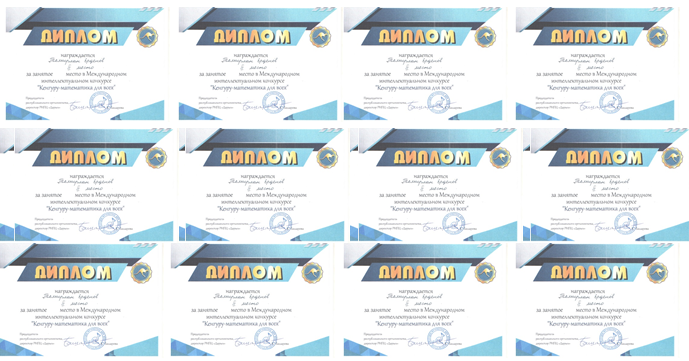 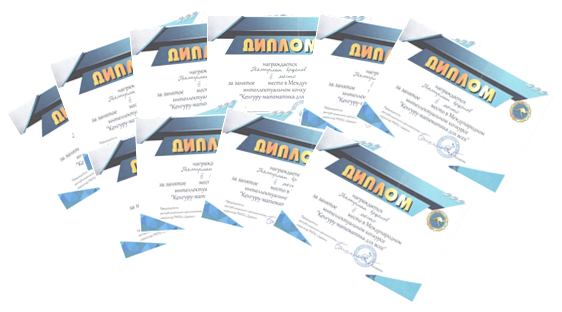 Формы обобщения и распространения собственного педагогического опыта (мастер-классы, семинары, конкурсы, конференции, круглые столы, выставки) (не ниже уровня области для педагога-исследователя, педагога-мастера, не ниже уровня города для педагога-эксперта)Нет необходимости вкладывать разработки – достаточно наличия программы семинара. мастер-класса, круглого стола с печатью, Продукты научно-методической деятельности педагога (за аттестационный период) (утвержденные областным методическим советом или Экспертным советом, Республиканским научно-методическим или Экспертным советом)Нет необходимости вкладывать разработки – достаточно наличия выписки решения областного методического совета или Экспертного совета, Республиканского методического или Экспертного совета.Публикации (за аттестационный период) (не ниже уровня области для педагога-исследователя, педагога-мастера, не ниже уровня города для педагога-эксперта)Результаты деятельности педагога по предметам (награды, грамоты, дипломы, свидетельства) (не ниже уровня области для педагога-исследователя, педагога-мастера, не ниже уровня города для педагога-эксперта)Обязательно указывать год получения награды. Если на дипломе год вручения не проставлен, необходимо проставить его самим. Копии дипломов, грамот, благодарственных писем, сертификатов и т.д. должны быть черно-белыми, четкими (не делайте копии с размытых фотографий). Не допускаются мелкие фотографии (по 4 и более на странице), картинки, собранные на листе «веером».Из 5 критериев оценивания портфолио аттестуемого на присвоение (подтверждение) квалификационной категории достижения обучающихся, обобщение итогов деятельности профессиональные достижения педагога ЯВЛЯЮТСЯ ОБЯЗАТЕЛЬНЫМИ.Оценивание портфолио аттестуемого на присвоение (подтверждение) квалификационной категории (для педагогов специальных организаций образования, специальных классов в общеобразовательных школах)Обязательно представление индивидуальной развивающей программы.Оценивается результативность специалиста по реализации индивидуальной развивающей программы:Педагог-эксперт		Реализация индивидуальной развивающей программы 50%-60%Педагог-исследователь	Реализация индивидуальной развивающей программы 60%-70%Педагог-мастер		Реализация индивидуальной развивающей программы 70%-80%Необходимо обоснование и подтверждение результативности. Согласно Правилам проведения аттестации педагогических работников и приравненных к ним лиц п. 75. Аттестуемые на очередную аттестацию на присвоение (подтверждение) квалификационных категорий, показавшие положительные результаты тестирования, допускаются ко второму этапу аттестации. Это не означает, что аттестуемый, показавший положительные результаты тестирования, уже аттестован на заявленную категорию.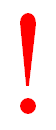 Все наградные документы педагога и учащихся, публикации, материалы распространения передового опыта должны быть представлены только за аттестационный период.ВыпискаУтверждены приказомМинистра образования и науки Республики Казахстанот "27" января 2016 года № 83Правила и условия проведения аттестации педагогических работников и приравненных к ним лиц, занимающих должности в организациях образования, реализующих общеобразовательные учебные программы дошкольного воспитания и обучения, начального, основного среднего и общего среднего образования, образовательные программы технического и профессионального, послесреднего, дополнительного образования и специальные учебные программы, и иных гражданских служащих в области образования и наукиСноска. Правила в редакции приказа Министра образования и науки РК от 19.12.2019 № 539.25. Аттестуемые, претендующие на досрочную аттестацию (далее – аттестуемые на досрочную аттестацию), проходят аттестацию в два этапа:1) первый этап – квалификационное тестирование;2) второй этап – комплексное аналитическое обобщение итогов деятельности.26. Аттестуемые на досрочную аттестацию для прохождения первого этапа аттестации – квалификационного тестирования подают заявление в аттестационную комиссию соответствующего уровня организации образования, отделов образования районов (городов), управлений образования, государственных органов по форме согласно приложению 1 к настоящим Правилам:2) на первую квалификационную категорию:лица, имеющие вторую квалификационную категорию, являющиеся победителями профессиональных конкурсов или олимпиад областного уровня;лица, имеющие вторую квалификационную категорию, подготовившие участников предметных олимпиад, творческих, профессиональных конкурсов, научных и спортивных соревнований областного уровня, различных форм участия (очных, заочных, дистанционных);лица, имеющие вторую квалификационную категорию, обобщившие собственный педагогический опыт на областном уровне;лица, перешедшие с производства на педагогическую работу в организации технического и профессионального, послесреднего образования, имеющие стаж производственной работы не менее четырех лет;3) на высшую квалификационную категорию:лица, имеющие первую квалификационную категорию, подготовившие участников предметных олимпиад, творческих, профессиональных конкурсов, научных и спортивных соревнований областного уровня или участников республиканского или международного уровня;лица, имеющие первую квалификационную категорию, являющиеся участниками профессиональных конкурсов, педагогических олимпиад областного уровня или участниками республиканского или международного уровня;лица, имеющие первую квалификационную категорию, обобщившие собственный педагогический опыт на республиканском, или международном уровне;лица, имеющие первую квалификационную категорию, перешедшие на педагогическую работу в организации образования из институтов повышения квалификации, организаций технического и профессионального, послесреднего образования, имеющие стаж педагогической работы не менее четырех лет;лица, перешедшие на педагогическую работу в организации образования из вуза, имеющие академическую степень магистра и стаж педагогической работы не менее четырех лет;лица, перешедшие с производства на педагогическую работу в организации технического и профессионального, послесреднего образования, имеющие стаж производственной работы не менее пяти лет.При подаче заявления аттестуемые на досрочную аттестацию знакомятся с инструкцией.51. Очередная аттестация аттестуемых на присвоение (подтверждение) квалификационных категорий проводится на основании заявления (в том числе до истечения срока действующей категории):3) на квалификационную категорию "педагог-эксперт":лица, имеющие высшее педагогическое и профессиональное или техническое и профессиональное образование по специальности, педагогический стаж не менее 3 лет, соответствующим следующим профессиональным компетенциям: соответствует общим требованиям квалификационной категории "педагог-модератор", кроме того владеет навыками анализа организованной учебной деятельности, осуществляет наставничество и конструктивно определяет приоритеты профессионального развития: собственного и коллег на уровне организации образования, обобщает опыт на уровне района/города, имеет участников олимпиад, конкурсов, соревнований на уровне района/города;4) на квалификационную категорию "педагог-исследователь":лица, имеющие высшее педагогическое и профессиональное или техническое и профессиональное образование по специальности, педагогический стаж не менее 4 лет, соответствующие следующим профессиональным компетенциям: соответствует общим требованиям квалификационной категории "педагог-эксперт", кроме того владеет навыками исследования урока и разработки инструментов оценивания, обеспечивает развитие исследовательских навыков обучающихся, осуществляет наставничество и конструктивно определяет стратегии развития в педагогическом сообществе на уровне района, города, обобщает опыт на уровне области/городов Нур-Султан, Алматы и Шымкента, наличие участников олимпиад, конкурсов, соревнований на уровне области/городов Нур-Султан, Алматы и Шымкента;5) на квалификационную категорию "педагог-мастер":лица, имеющие высшее педагогическое и профессиональное или техническое и профессиональное образование по специальности, педагогический стаж не менее 5 лет, соответствующие к следующим профессиональным компетенциям: соответствует общим требованиям квалификационной категории "педагог-исследователь", кроме того имеет авторскую программу или является автором (соавтором) изданных учебников, учебно-методических пособий, получивших одобрение на Республиканском учебно-методическом совете, обеспечивает развитие навыков научного проектирования, осуществляет наставничество и планирует развитие сети профессионального сообщества на уровне области, является участником республиканских и международных конкурсов и олимпиад или подготовил участников республиканских и международных конкурсов и олимпиад.74. Результат тестирования считается положительным при получении набранных баллов:по направлению "Содержание учебного предмета":60% - "педагог-эксперт";70 % - "педагог-исследователь";80 % - "педагог-мастер";по направлению "Педагогика, методика обучения":"педагог-эксперт" - 30 %;"педагог-исследователь" - 30 %;"педагог-мастер" - 30 %.75. Аттестуемые на очередную аттестацию на присвоение (подтверждение) квалификационных категорий, показавшие положительные результаты тестирования, допускаются ко второму этапу аттестации.87. Аттестуемые на очередную аттестацию на присвоение (подтверждение) квалификационных категорий, получившие положительный результат национального квалификационного тестирования, предоставляют в аттестационную комиссию соответствующего уровня через организацию образования (отдел образования района (города), управление образование и уполномоченный орган соответствующей отрасли) портфолио по результативности профессиональной деятельности за аттестационный период, включающее:1) заявление на аттестацию, согласно приложению 1 к настоящим Правилам;2) копии документов, необходимых для обязательного представления:документ, удостоверяющий личность;диплом об образовании;документ, подтверждающий трудовую деятельность работника;удостоверение и приказ о присвоенной квалификационной категории (для лиц, ранее имевших квалификационную категорию);документы о прохождении курсов повышения квалификации;3) документ о прохождении национального квалификационного тестирования;4) показатели качества знаний обучающихся за аттестационный период, включающий результаты внешней оценки учебных достижений и (или) текущей и (или) итоговой аттестации;5) копии документов, подтверждающих профессиональные достижения педагогов и обобщение опыта; 6) листы наблюдения уроков (занятий) (не менее трех);7) копию документа о прохождении курсов повышения квалификации.97. При очередной аттестации на присвоение квалификационной категории в случае принятия аттестационной комиссией решения "не соответствует заявляемой квалификационной категории" действующая квалификационная категория сохраняется.98. При принятии аттестационной комиссией решения "не соответствует заявляемой квалификационной категории" при очередной аттестации на подтверждение действующая квалификационная категория снижается на один уровень.101. В случае, если аттестуемый на очередную аттестацию на присвоение (подтверждение) квалификационных категорий не набрал баллы на заявленную категорию, он вправе участвовать на следующем этапе аттестации уровнем ниже. 119. На досрочную аттестацию через национальный квалификационный тест допускаются следующие категории лиц:2) на квалификационную категорию "педагог-эксперт":лица, подготовившие победителей предметных олимпиад, творческих, профессиональных конкурсов, научных, спортивных соревнований городского (районного) уровня;лица, являющиеся победителями профессиональных конкурсов, городского (районного) уровня;лица, обобщившие собственный педагогический опыт на областном уровне (городов Нур-Султан, Алматы и Шымкент);лица, являющиеся выпускниками программы "Болашақ";лица, имеющие ученую степень кандидата наук/доктора или доктора PhD и стаж педагогической работы не менее двух лет.лица, владеющие английским языком на уровне не ниже B2 (по шкале CEFR) и преподающие предметы на английском языке;лица, перешедшие на педагогическую работу в организации образования из высшего учебного заведения, имеющие стаж педагогической работы не менее двух лет;лица, являющиеся мастерами спорта международного класса по профилирующему предмету.3) на квалификационную категорию "педагог-исследователь":лица, подготовившие победителей предметных олимпиад, творческих, конкурсов, научных, спортивных соревнований областного уровня или участников республиканского или международного уровня;лица, являющиеся победителями профессиональных конкурсов областного уровня, или участниками республиканского или международного уровня;лица, являющиеся выпускниками программы "Болашақ";лица, обобщившие собственный педагогический опыт на республиканском уровне;лица, имеющие ученую степень кандидата наук/доктора или доктора PhD и стаж педагогической работы не менее трех лет.4) на квалификационную категорию "педагог-мастер":лица, подготовившие победителей предметных олимпиад, творческих конкурсов, научных, спортивных соревнований республиканского уровня или участников международного уровня;лица, являющиеся победителями профессиональных конкурсов республиканского уровня или участниками международного уровня;лица, обобщившие собственный педагогический опыт на международном уровне, системно использующие в педагогической практике научно обоснованные методы, авторские технологии обучения и воспитания.Приложение 8 к Правилам и условиям проведения аттестации педагогических работников и приравненных к ним лиц, занимающих должности в организациях образования, реализующих общеобразовательные учебные программы дошкольного воспитания и обучения, начального, основного среднего и общего среднего образования, образовательные программы технического и профессионального, послесреднего, дополнительного образования и специальные учебные программы, и иных гражданских служащих в области образования и науки ФормаКритерии оценивания портфолио аттестуемого на присвоение (подтверждение) квалификационной категории1 Данный критерий является не обязательным, в случае если качество знаний за аттестационный период составляет не менее 70%. 2 Документ о внесении опыта в банк данных соответствующего уровня, выступления на конференциях, симпозиумах (прилагается программа мероприятия и текст выступления, опубликованный в сборнике мероприятия), разработка методических материалов, проведение семинаров, мастер - классов.Примечание: из 5 критериев оценивания портфолио аттестуемого на присвоение (подтверждение) квалификационной категории достижения обучающихся, обобщение итогов деятельности и профессиональные достижения педагога являются обязательными.Критерии оценивания портфолио аттестуемого на присвоение (подтверждение) квалификационной категории (для педагогов специальных организаций образования, специальных классов в общеобразовательных школах)1 Документ о внесении опыта в банк данных соответствующего уровня, выступления на конференциях, симпозиумах (прилагается программа мероприятия и текст выступления, опубликованный в сборнике мероприятия), разработка методических материалов, проведение семинаров, мастер классов.Примечание: из 5 критериев оценивания портфолио аттестуемого на присвоение (подтверждение) квалификационной категории достижения обучающихся, обобщение итогов деятельности и профессиональные достижения педагога являются обязательными.2015-2016 уч. год2016-2017 уч. год2017-2018 уч. год2018-2019 уч. годДинамика49,2%48%54,7%61,2%12%2018-2019 уч. год1 четверть2018-2019 уч. год2 четверть2018-2019 уч. год3 четверть2018-2019 уч. год4 четверть49,2%48%54,7%61,2%2018-2019 уч. год1 четверть2018-2019 уч. год2 четверть2018-2019 уч. год3 четверть2018-2019 уч. год4 четверть53%57%62,2%64,5%2015-2016 уч. год1 четверть2016-2017 уч. год2017-2018 уч. год2018-2019 уч. год49,2%48%54,7%61,2%2015-2016 уч. год1 четверть2016-2017 уч. год2017-2018 уч. год2018-2019 уч. год53%57%62,2%64,5%ПериодКоличество учащихсяКоличество учащихсяКоличество учащихсяПериодНа начало периодаНа конец периодаВыпущено2013-2014 уч.г.13310 (76%)2016-2017 уч.г.15213 (87%)2017-2018 уч.г.1019 (90%)2014-2015 учебный год2015-2016 учебный год2016-2017учебный годДинамикаИндивидуальные беседы с учащимися4Индивидуальные беседы с учащимися4Индивидуальные беседы с учащимися4Индивидуальные беседы с учащимися443455527,9%Индивидуальные беседы с родителямиИндивидуальные беседы с родителямиИндивидуальные беседы с родителямиИндивидуальные беседы с родителями3628360%Индивидуальные беседы с учителямиИндивидуальные беседы с учителямиИндивидуальные беседы с учителямиИндивидуальные беседы с учителями20202525%2014-2015 учебный год2015-2016 учебный год2016-2017учебный годДинамикаКоличество учащихся состоящих ВШУКоличество учащихся состоящих ВШУКоличество учащихся состоящих ВШУКоличество учащихся состоящих ВШУ30272236%Количество учащихся состоящих КДНКоличество учащихся состоящих КДНКоличество учащихся состоящих КДНКоличество учащихся состоящих КДН13106116%Количество учащихся состоящих ОДНКоличество учащихся состоящих ОДНКоличество учащихся состоящих ОДНКоличество учащихся состоящих ОДН101311-10%Критерии оцениванияКвалификационная категорияКвалификационная категорияКвалификационная категорияКритерии оцениванияПедагог-экспертПедагог-исследовательПедагог-мастерКачество знаний обучающихся1динамика роста качества знаний на 7%динамика роста качества знаний на 10%динамика роста качества знаний на 15%Качество преподаванияЛисты наблюдения уроков с рекомендациями экспертного совета органа управления образования (не менее 2 при наличии)Листы наблюдения уроков с рекомендациями экспертного совета органа управления образования (не менее 3)Листы наблюдения уроков с рекомендациями АОО "НИШ" или экспертного совета органа управления образования (не менее 3)Достижения обучающихсяУровень района/городаУровень областиОбобщение итогов деятельности 2Уровень района/городаУровень областиРеспубликанский уровень (на основе реализации собственной авторской идеи) Профессиональные достижения педагога Участие в профессиональных конкурсах, олимпиадах и иных мероприятияхУчастие в профессиональных конкурсах, олимпиадах и иных мероприятияхУчастие в профессиональных конкурсах, олимпиадах и иных мероприятияхКритерии оцениванияКвалификационная категорияКвалификационная категорияКвалификационная категорияКритерии оцениванияПедагог-экспертПедагог-исследовательПедагог-мастерРезультативность Деятельности специалиста по реализации индивидуальной развивающей программыРеализация индивидуальной развивающей программы 50%-60%Реализация индивидуальной развивающей программы 60%-70%Реализация индивидуальной развивающей программы 70%-80%Качество коррекционно-развивающих занятийЛисты наблюдения занятий с рекомендациями экспертного совета органа управления образования (район/город) (не менее 2)Листы наблюдения занятий с рекомендациями экспертного совета органа управления образования (не менее 3)Листы наблюдения занятий с рекомендациями экспертного совета (не менее 3)Обобщение итогов деятельности 1Уровень района/городаУровень области/городов Нур-Султан, Алматы и ШымкентаРеспубликанский уровень (на основе реализации собственной авторской идеи) Профессиональные достижения педагога Участие в профессиональных конкурсах, олимпиадах и иных мероприятияхУчастие в профессиональных конкурсах, олимпиадах и иных мероприятияхУчастие в профессиональных конкурсах, олимпиадах и иных мероприятиях